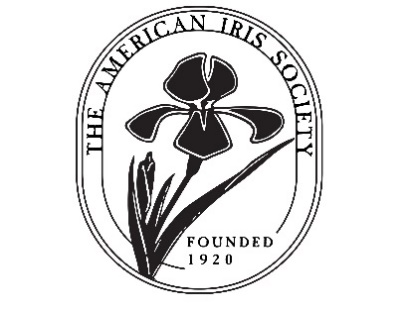 AIS Awards for 1983Votes	Dykes Memorial Medal126	‘Ruffled Ballet’ (TB) (Elvan Elvan Roderick)		Runners Up:77	‘Victoria Falls’ (Schreiner)54	‘Entourage’ (Joseph Joseph Ghio)The Knowlton Medal	Border Bearded Irises183	‘Am I Blue’ (Donald Denney)		Runners Up:73	‘Maroon Bells’ (Tom Magee)55	‘Tawny Gold’ (Hickerson)The Hans And Jacob Sass Medal	Intermediate Bearded irises191	‘Peachy Face’ (Bennett Jones)	Runners Up:87	‘Shampoo’ (Messick)56	‘Boy Wonder’ (Joseph Ghio)56	‘Rikki Tiki’ (M. Rogers)The Cook-Douglas Medal	Standard Dwarf Bearded irises93	‘Sapphire Gem’ (Hazel Schmeizer)		Runners Up:67	‘Betsey Boo’ (Bee Warburton)66	‘Oliver’ (Hooker Nichols)The Fred And Barbara Walther Cup	(Most HM votes in any category)184	‘Broadway’ (TB) (Keith Keppel)	Runners Up:150	‘Chilled Wine’ (SIB) (Ben Hager)148	‘Dazzling Gold’ (TB) (D .C. Anderson)Tall Bearded Award Of Merit438	‘Beverly Sills’ (Ben Hager)227	‘Copper Classic’ (Elvan Roderick)206	‘Song Of Norway’ (Walter Luihn)156	‘St. Louis Blues’ (Schreiner)140	‘Sheer Poetry’ (Dorothy Palmer)88	‘Frosty Jewels’ (James Burch)83	‘Tut’s Gold’ (Schreiner)80	‘Well Endowed’ (Joseph Ghio)76	‘Ringo’ (George Shoop)76	‘Thick And Creamy’ (John Weiler)73	‘Good Morning America’ (Neva Sexton)69	‘Erlene Richeson’ (Elvan Roderick)	Runners Up:65	‘Marmalade’ (Keith Keppel)64	‘Pacific Mist’ (Schreiner)62	‘Cherry Smoke’ (Duane Meek)61	‘Victor Herbert’ (Cliff Benson)60	‘Swazi Princess’ (Schreiner)	Border Bearded Award Of Merit 106	‘Happy Song’ (Melba Hamblen)81	‘Desperado’ (Keith Keppel)61	‘Butter Girl’ (Melba Hamblen)		Runners Up:60	‘Inty Greyshun’ (Allan Ensminger)39	‘Peach Festival’ (Romona Blodgett)34	‘Buffy's Baby’ (C. Wedow)31	‘Touch Of Amber (Eugene Burger)Intermediate Bearded Award of Merit87	‘Silent Strings’ (Perry Dyer)65	‘Lover Boy’ (Joseph Ghio)58	‘Frosted Crystal’ (Joseph Gatty)		Runners Up:53	‘Confederate Soldier’ (Hooker Nichols)51	‘Snappie’ (Bee Warburton)45	‘Scout’s Honor’ (Joseph Gatty)40	‘Of Course’ (Ben Hager)Standard Dwarf Bearded Award Of Merit149	‘Michael Paul’ (William E. Jones)92	‘Rain Dance’ (Bennett Jones)51	‘Flirty Mary’ (D. Olen Rawdon)48	‘Helter Skelter’ (Perry Dyer)		Runners Up:43	‘Little Bill’ (William E. Jones)41	‘Copenhagen’ (Hooker Nichols)36	‘Apricot Elf’ (Melba Hamblen)36	‘Betty Wood’ (Steve Varner)36	‘Cuban Cutie’ (Perry Dyer)Miniature Dwarf Bearded Award Of Merit92	‘Zipper’ (David Sindt)60	‘Gizmo’ (Ben Hager)50	‘Brass Button’ (Harley Briscoe)		Runners Up:29	‘Baby Tiger’ (Sigrid Dalgaard)29	‘Dainty Belle’ (Melba Hamblen)27	‘Baby Blue Eyes’ (Jack Boushay)27	‘Dragons In Amber’ (Ben Hager)The Williamson-White Award	Miniature Tall Bearded irises47	‘Disco Jewel’ (Dorothy Dorothy Guild)		Runners Up:26	‘Consummation’ (Walter Welch)26	‘Little Bluebeard’ (Kevin Vaughn)The Clarence G. White Award	Aril irises and Arilbred irises with at least 50% Aril content32	‘Prince Thou Art’ (Mark Rogers)		Runners Up:21	‘Snow Over Chicago’ (Henry Danielson)17	‘Zemira’ (Lois Rich)The William Mohr Award	Arilbred irises with less than 50% but at least 25% Aril content41	‘Sizzle’ (Fred Gadd)		Runners Up:32	‘Prophetic Message’ (Hooker Nichols)26	‘For Pleasure’ (Henry Danielson)The Eric Nies Award	Spuria irises32	‘Highline Honey’ (Eleanor McCown)		Runners Up:29	‘Adobe Sunset’ (Eleanor McCown)26	‘Imperial Gold’ (Eleanor McCown)The Morgan-Wood Award	Siberian irises48	‘Ann Dasch’ (Steve Varner)		Runners Up:43	‘Frosty Rim’ (George Bush)27	‘Borbeleta’ (Julius Wadekamper)The Mary Swords Debaillon Award	Louisiana irises39	‘Easter Tide’ (Charlers W. Arny)		Runners Up:31	‘Monument’ (Mary Dunn)22	‘Red Gamecock’ (Frank Chowning)The Sydney B. Mitchell Award	Pacific Coast Native irises19	‘Santa Rita’ (Joseph Ghio)		Runners Up:12	‘Del Rey’ (Joseph Ghio)12	‘Mayor’ (Joseph Ghio)	The Caparne Award	Miniature Dwarf Bearded irisesNo Award In 1983. Awards Of Merit For MDBs Established In 1983. With Initiation Of The Upgraded Caparne Medal Scheduled For 1984.The Payne AwardJapanese irises25	‘Raspberry Rimmed’ (Currier McEwen)		Runners Up:11	‘Prairie Chief’ (Arthur Hazzard)10	‘Midnight Lagoon’ (Lois Rich)Tall Bearded Honorable Mention184	‘Broadway’ (Keith Keppel)148	‘Dazzling Gold’ (D.C. Anderson)123	‘Pleated Gown’ (Elvan Roderick)116	‘Lady Friend’ (Joseph Ghio)116	‘Piping Hot’ (Schreiner)113	‘Orange Star’ (Melba Hamblen)113	‘Pops Concert’ (Kenneth Waite)104	‘Star Wars’ (Elvan Roderick)99	‘Lord Jeff ‘(Kenneth Waite)95	‘Brandy’ (James McWhirter)95	‘Titan's Glory’ (Schreiner)93	‘Nefertiti’ (Joseph Gatty)92	‘Charter Oak’ (Fred Gadd)92	‘Lorilee’ (Schreiner)82	‘Theatre’ (Keith Keppel)78	‘Spectacular Bid’ (Don Denney)67	‘Ron’ (Melba Hamblen)61	‘First Blush’ (Glenn Corlew)59	‘Hot Line’ (Schreiner)58	‘Capricious’ (Melba Hamblen)58	‘Coral Satin’ (Melba Hamblen)57	‘Casbah’ (Keith Keppel)55	‘Cracklin' Burgundy’ (Schreiner)55	‘Pandora's Purple’ (Allan Ensminger)53	‘Triple Crown’ (Perry Dyer)47	‘Purple Streaker’ (Allan Ensminger)46	‘Blue Maxx’ (Robert Dunn)45	‘Bridal Crown’ (Schreiner)45	‘Silver Years’ (Ben Hager)43	‘Samurai Warrior’ (Schreiner)41	‘Clearfire’ (Stephen Stevens)39	‘Entrepreneur’ (Winfield W. Steinhauer)39	‘Goddess’ (Keith Keppel)39	‘Mais Oui’ (Vernon Wood)38	‘Bill Bledsoe’ (William Bledsoe by James Burch)37	‘Pharaoh's Gold’ (Opal Brown)37	‘Rustic Cedar’ (Schreiner)37	‘Wonder Struck’ (James Burch)36	‘Veneer’ (Joseph Ghio)34	‘Bengal Tiger’ (William Maryott)34	‘Garnet Sport’ (Fred Gadd)34	‘Roselene’ (Schreiner)33	‘Cozy Calico’ (Schreiner)33	‘Grandma's Bluegown’ (O. David Niswonger)32	‘Bel Canto’ (Ben Hager)32	‘Cotton Carnival’ (Ken Mohr)32	‘Old Master’ (Joseph Ghio)32	‘Symmetry’ (Joseph Gatty)31	‘Shahrohk Mahrohki’ (Allan Ensminger)30	‘Angel Lips’ (Hooker Nichols)30	‘Charro’ (Mary Dunn)30	‘Custom Made’ (Opal Brown)30	‘Highness’ (Joseph Ghio)30	‘Pacific Grove’ (Walter Luihn)29	‘Fiction’ (Bryce Williamson)28	‘Big Dipper’ (Opal Brown)28	‘Geniality ‘(Opal Brown)28	‘Gingerbread Girl’ (James Gibson)28	‘Scotch Blend’ (Joseph Gatty)27	‘At Sundown’ (Schreiner)27	‘Clansman’ (Schreiner)27	‘Paris Original’ (Joseph Ghio)26	‘Earl Of Essex’ (Lloyd Zurbrigg)26	‘Mulberry Crush’ (O. David Niswonger)26	‘Seashore’ (Joseph Ghio)26	‘Spellmaker’ (Glenn Corlew)26	‘Stylelite’ (Robert Dunn)26	‘Villain’ (Keith Keppel)26	‘White, Echo Blue’ (James Gibson)25	‘Bourbon’ (Mary Dunn)25	‘Everlasting Love’ (Perry Dyer)25	‘Good Knight’ (Joseph Ghio)25	‘Mountain Dew’ (Sterling Innerst)25	‘Orchidarium’ (Larry Gaulter)25	‘Sugarplum Fairy’ (Melba Hamblen)25	‘Ted Shiner’ (Sterling Innerst)25	‘Wedding Cake’ (Tom Magee)Miniature Tall Bearded Honorable Mention44	‘Lemon Frosting’ (Walter Welch by Harry Hite)34	‘Barbi Doll’ (Dorothy Guild)25	‘Lavender Frills’ (Walter Welch by Harry Hite)24	‘Navy Wings’ (Dorothy Guild)19	‘Morning Dazzler’ (Dorothy Guild)18	‘Bhutan Glory’ (Dorothy Guild)17	‘Adana Tapestry’ (Dorothy Guild)17	‘Fair Thee Well’ (Dorothy Guild)15	‘Dinky’ (Ben Hager)13	‘Lucky Orchid’ (Walter Welch by Harry Hite)12	‘Pastelette’ (Dorothy Guild)12	‘Sassy Butterfly’ (Walter Welch by Harry Hite)11	‘Bobo’ (Frank A. Williams)11	‘Fakir's Fire’ (Dorothy Guild)Standard Dwarf Bearded Honorable Mention58	‘Wizard Of Id’ (Perry Dyer)25	‘Raspberry Jam’ (O. David Niswonger)24	‘La Velita’ (Glenn Corlew)21	‘Aztec Star (O. David Niswonger)21	‘Joyous Isle’ (Perry Dyer)20	‘Fingerprints’ (William Maryott)20	‘Frisbees’ (Ben Hager)19	‘Lilac And Lavender’ (Wilma Greenlee by Steve Varner)19	‘Petite Pink’ (Romona Blodgett)18	‘Doll Dear’ (Romona Blodgett)17	‘Hee Haw’ (Sterling Innerst)15	‘Beauty Mark’ (Schreiner)15	‘Bright Button’ (Schreiner)15	‘Dash Away’ (Kenneth Waite)15	‘Jabberwocky’ (Sterling Innerst)15 	‘Joyce McBride’ (William E. Jones)15	‘Nancy Alane’ (William E. Jones)15	‘Rosy Air’ (Bee Warburton)Miniature Dwarf Bearded Honorable Mention27	‘Scribe’ (John D. Taylor)26	‘Alpine Lake’ (Anthony and Dorothy Willott)24	‘Gold Canary’ (Anthony and Dorothy Willott)22	‘Walter Welch’ (Walter Welch by Harry Hite)16	‘Wee Doll’ (Wilma Greenlee by Steve Varner)Border Bearded Honorable Mention69	‘Peaches 'N' Topping’ (O. David Niswonger)62	‘Feathered Friend’ (Allan Ensminger)60	‘Iris Bohnsack’ (Allan Ensminger)58	‘Hillbilly Heaven’ (Fred Spahn)48	‘Blond Angel’ (Melba Hamblen)46	‘Lucky Locket’ (George Shoop)32	‘Audacious’ (Ben Hager)30	‘Irene's Love’ (Truman Gladish)29	‘Boo Hoo’ (Fred Spahn)29	‘Cinder Britches’ (Duane Meek)28	‘Usherette’ (Joseph Ghio)25	‘Top Stitch’ (Walter Moores)24	‘Dual Image’ (Dorothy Palmer)22	‘Dainty Light’ (James Gibson)19	‘Erma's Blue Lace’ (William B. Schortman)18	‘Skybird’ (Tom Magee)15	‘Bochamp’ (Sterling Innerst)Intermediate Bearded Honorable Mention54	‘Liebling’ (Joseph Gatty)40	‘Dancing Clouds’ (Joseph Gatty)35	‘Why Not’ (Ben Hager)25	‘Farm Boy’ (Hooker Nichols)25	‘Sterlingold’ (Sterling Innerst)24	‘Lilac Point’ (Anthony and Dorothy Willott)21	‘Rose Garden’ (Wilma Greenlee by Steve Varner)20	‘Secret Idea’ (Hooker Nichols)20	‘Small Hours’ (Joseph Ghio)19	‘Lido Lady’ (Anthony and Dorothy Willott)18	‘Rippling Snow’ (Cleo Palmer)17	‘Three Dollars’ (Ben Hager)16	‘Peaceful Skies’ (Hooker Nichols)16	‘Silkengold’ (Sterling Innerst)15	‘Alaskan Sky’ (Anthony and Dorothy Willott)15	‘Low Rider’ (Gordon Plough)15	‘Special Endeavor’ (Hooker Nichols)Aril & Arilbred Honorable Mention25	‘Cool Oasis’ (Ben Hager)18	‘Thunderstorm’ (Lin Flanagan)11	‘Dawn Caress’ (Les Peterson)Arilbred Honorable Mention59	‘Humohr’ (Ben Hager)58	‘Dune’ (Ben Hager)32	‘Smoke With Wine’ (Carl Boswell)26	‘Persian Boy’ (Philip Loomis by Frank Foster)22	‘Arabique’ (David Sindt)13	‘Zab’ (Gordon Plough)12	‘First Hurrah’ (Les Peterson)11	‘Gene's Little Secret’ (Eugene Hunt by Herb McKusick)10	‘Krojoy’ (Fred Gadd)Pacific Coast Native Honorable Mention20	‘Simply Wild’ (Joseph Ghio)19	‘Encircle’ (Joseph Ghio)19	‘Emigrant’ (Joseph Ghio)13	‘Claremont Sierra Blue’ (Lee Lenz)13	‘Pacific Coastline’ (Joseph Ghio)12	‘Quintana’ (Glenn Corlew)Spuria Honorable Mention31	‘Heart To Heart’ (Joseph Ghio)28	‘Custom Design’ (Ben Hager)27	‘Elan Vital’ (Ben Hager)20	‘Amber Ripples’ (O. David Niswonger)20	‘Empathy’ (Joseph Ghio)Japanese Honorable Mention12	‘Agrippinella’ (Ophelia Straw)11	‘Ipsus’ (Sterling Sterling Innerst)10	‘Blue Marlin’ (Jill Copeland)Louisiana Honorable Mention44	‘Little Miss Sims’ (Frank Chowning)38	‘Bajazzo’ (Mary Dunn)27	‘Fantastic’ (Mary Dunn)22	‘Buxom’ (Mary Dunn)19	‘Dark Tide’ (Ben Hager)17	‘Dizzy Lizzy’ (Charles W. Arny)16	‘E. C. Everingham’ (Robert Raabe)15	‘Strange Romance’ (Oren Campbell)14	‘Sun Fury’ (Charles W. Arny)12	‘Gatewood Princess’ (Richard Goula)12	‘Rajin' Cajun’ (Ken Durio)11	‘Rose Cartwheel’ (Marvin Granger)Siberian Honorable Mention150	‘Chilled Wine’ (Ben Hager)104	‘Teal Velvet’ (Currier McEwen)41	‘Welcome Return’ (Currier McEwen)30	‘Lavender Bounty’ (Currier McEwen)23	‘Creme Chantilly’  (Currier McEwen)23	‘Dreaming Green’ (Currier McEwen)22	‘Walter’ (Robert H. Savage)18	‘Invader’ (Steve Varner)17	‘Sole Command’ (Steve Varner)15	‘Prairie Warbler’ (Currier McEwen)Copied and edited from the October 1983 Bulletin pages 4-15.Prepared by Doug Chyz, January 2023.